  المملكة العربية السعودية						                  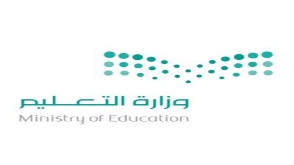                وزارة التعليم							           اسم الطالب :.......................................... إدارة التعليم بمحافظة جده  مدرسة محمد بن عبدالوهابالمهارة رقم 1 يتم تطبيقها عملي أثناء الحصة 						        معلم المادة سامي عبدالله الثبيتي المهارة التي تحتها خط مهارات أساسية من مهارات الحد الأدنى  إذا وجدت ملاحظات الرجاء تنبيهي وشكراً    al3tibi2@gmail.comالفصل الدراسيالثانيالمادةعلومالصفالثانيالفترةالرابعةالتاريخ/     / 1440هـالصفالثانيتطبيق عملي ( احضار مكعب ثلج وتعريضه لمصدر حرارة وعلى الطلاب استنتاج التغير الحاصل أماهم)               ( احضار قطعة من الورق وحرقها )المهارة: 30استنتاج أن التبريد والتسخين يغيران حالة المادة  تطبيق عملي لأنواع القوى  وعلى الطالب تسمية القوة الحاصلة أمامه. المهارة: 31تطبيق عملي لأنواع القوى  صنف المواد التي أمامك من حيث انجذابها للمغناطيس من عدمه وذلك بوضع علامة √ أو علامة X :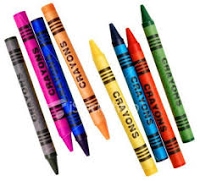 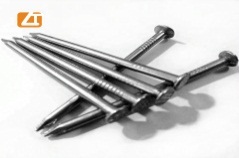 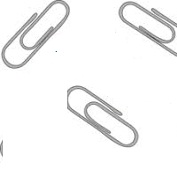 المهارة:32تصنف المواد التي أمامك من حيث انجذابها للمغناطيس من عدمه حدد قطبي المغناطيس على الرسم الذي أمامك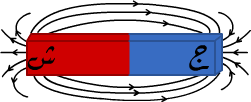 ضع كلمة تجاذب – تنافر تحت الصورة المناسبة لهما فيما يلي :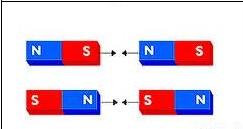 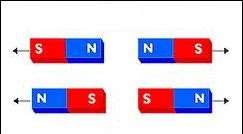              ......................................                      .....................................المهارة : 33 تحديد قطبي المغناطيس وكيف يحدث التجاذب والتنافر بينهماأ ) أختار الاجابة الصحيحة من بين الاقواس :       1-  يتجمد الماء بسبب ( التسخين    _   التبريد )      2-   تنصهر قطعة الثلج بسبب ( الحرارة   _   البرودة )المهارة : 34 معرفة مفهوم الحرارةتطبيق عملي ( المقارنة بين درجات الحرارة لمواد مختلفة باستخدام مقياس الحرارة)رمل    -    صلصال – ماء ساخن – مكعب ثلج –   حديدمهارة 35المقارنة بين درجات الحرارة لمواد مختلفة باستخدام مقياس الحرارةضع كل من كلمة  ( كهرباء ساكنة -  كهرباء متحركة ) تحت الصورة المناسبة لها فيما يلي :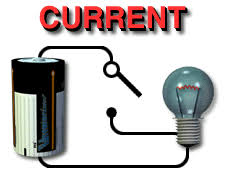 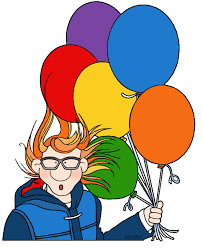        ................................................         ..............................................مهارة 36التمثيل لأشكال الكهرباء المتحركة والساكنةأذكر بعض استخدامات الكهرباء؟...................................................  2-  ..........................................مهارة رقم 37ذكر بعض استخدامات الكهرباءتطبيق عملي ( الأدوات  - بطارية  - أسلاك توصيل – مصباح صغير )مهارة رقم 38عمل نموذج لدائرة كهربائية بسيطةأبجد95/10085-<9575-<8575<متفوقمتقدممتمكنغير مجتاز